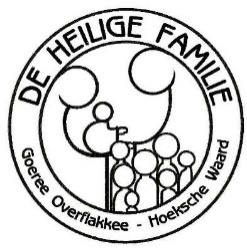          Week van 7 t/m 13 januari 2024         Hoogfeest van de Openbaring van de Heer                           Eucharistieviering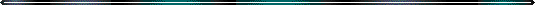  Boekjes zijn aanwezig Mededelingen Vanaf  14 januari eucharistievieringen in Oud- Beijerland op zondag vooralsnog om 11.30 uur!Vandaag zondag 7 januari wordt Pastoor Egging officieel door bisschop Van den Hende geїnstalleerd  als pastoor van de parochie De Heilige Familie en de parochie H.H. Nicolaas Pieck en Gazellen. De installatie vindt plaats tijdens de eucharistieviering in Oud-Beijerland.         Aanvang 09.30 uur!Zondag 7 januari is de allerlaatste eucharistieviering in Puttershoek. De bisschop zal in ook in deze viering voor gaan. Deze bijzondere viering begint om 11.45 uur.U kunt voor-inschrijven voor de Aktie Kerkbalans van 2024. De formulieren kunnen ingeleverd worden in de brievenbus achter in de kerk. Als u dit doet dan scheelt ons dat veel werk.. Alvast bedankt. Bloemen houden van mensen, daarom is er in de kerk een groep van 8 vrijwilligers die wekelijks zorgt dat er in onze kerk bloemen staan. Van deze groep zijn er nu 2 dames die genoodzaakt zijn per 1 maart a.s. te stoppen waarvan o.a. ondergetekende. Wij hebben altijd met veel plezier 1 keer per 8 weken 2 weken aaneen gesloten gezorgd dat er mooie bloemen staan en hopen dat er nu 2 dames of heren het stokje van ons over willen nemen. Belangstellende wil ik graag uw vragen beantwoorden. Lieve groet, Nel Zeeman: telefoon: 06-40998229.Uitnodiging voor vrijwilligers van onze kerken in de Hoeksche Waard om deel te nemen aan de (gratis) vrijwilligersbijeenkomst van ons Bisdom, op 20 januari, in de Adelbertuskerk in Delft. Aanmelden bij het secretariaat. U krijgt dan de uitnodiging toegestuurd.Uitnodiging voor een basiscursus Caritas  om deel te nemen aan de (gratis) vrijwilligersbijeenkomst van ons Bisdom, op 24 januari-7 februari en 28 februari in Den Haag. Aanmelden bij secretariaat.  U krijgt dan de uitnodiging toegestuurd.Gebedsintenties Oud Beijerland Zo   Priesterroepingen        Piet Graaman uit Klaaswaal die 22 december is overleden       Gerdovica Schul       Franciscus Jacobus Willibrordus van Zeeland       Hendrikus Gerardus Koenraadt   Vr   Ouders Van Spaandonk Kluts en broer Sjef       Gerardus Koenraadt en Sophia Koenraadt-van Rhijn en overleden kinderen       Meindert Cornelis Leeuwenburgh en Petronella Leeuwenburgh-Groen       Cornelia van Overbeek              Welkom in het nieuwe jaar 2024. We vieren deze zondag het feest van epifanie ofwel Openbaring des Heren, nog beter bekend als Driekoningen.Mensen zoeken Jezus. Hij is het die het Licht voor ons leven wil zijn en die schittert als de ‘ Oriens ‘ om heel de dag- en pelgrimstocht van ons leven te verlichten. Al wat we nodig hebben bieden wij Hem aan – de Gever van alle geluk en leven: goud – voldoende voor ons dagelijks brood. Vervolgens: wierook – om de dank- en eredienst die we Hem brengen mee uit te drukken en mirre: als reukwerk om onze sterfelijkheid te symboliseren. Moge het Christuskind heel ons leven ons vergezellen en behoeden.                             Oud-Beijerland         Oud-Beijerland     WeekendPuttershoekPuttershoek09.30!11.30!EV  Mgr van den Hende,  H. Egging (installatie) DS en medewerking van het koor CantandoEV Pastoor Eggingzo    7 jan zo  14 jan11.45Mgr v. den Hende en Diaken DitsAllerlaatste viering--------------09.0009.40  Vr EVVr RozenkransWeek-vieringen ZoKinderwoorddienst en Koffiedrinken na vieringen feliciteren EGDiversen 